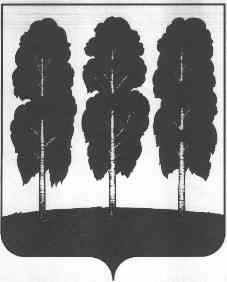 АДМИНИСТРАЦИЯ БЕРЕЗОВСКОГО РАЙОНАХАНТЫ-МАНСИЙСКОГО АВТОНОМНОГО ОКРУГА – ЮГРЫПОСТАНОВЛЕНИЕ от  13.02.2020                                                    	   № 108пгт. БерезовоО внесении изменений в постановление администрации Березовского района от 15.11.2018 № 1016 «О Порядке предоставления субсидий муниципальным унитарным предприятиям Березовского района в целях финансового обеспечения  (возмещения) затрат по формированию уставного фонда» В целях приведения муниципального правового акта в соответствие с постановлением Правительства Российской Федерации от 12.09.2019 № 1187 «О внесении изменений в общие требования к нормативным правовым актам, муниципальным правовым актам, регулирующим предоставление субсидий юридическим лицам (за исключением субсидий  государственным (муниципальным) учреждениям), индивидуальным предпринимателям, а также физическим лицам - производителям товаров, работ, услуг»:Внести в приложение к постановлению администрации Березовского района от 15.11.2018 № 1016 «О Порядке предоставления субсидий муниципальным унитарным предприятиям Березовского района  в целях финансового обеспечения (возмещения) затрат по формированию уставного фонда» следующие изменения:В пункте 2.1 раздела 2:Абзац седьмой изложить в следующей редакции:« – муниципальное унитарное предприятие не должно находиться в процессе реорганизации, ликвидации, в отношении него не введена процедура банкротства, деятельность муниципального унитарного предприятия не должна быть приостановлена в порядке, предусмотренном законодательством Российской Федерации;». Дополнить абзацем восьмым следующего содержания:«–отсутствие у муниципального унитарного предприятия просроченной задолженности по возврату в бюджет Березовского района  субсидий, бюджетных инвестиций, предоставленных, в том числе, в соответствии с иными правовыми актами, и иная просроченная задолженность перед бюджетом Березовского района.».Раздел 3 дополнить пунктом 3.8 следующего содержания:«3.8.	В Соглашение могут вноситься изменения дополнительным соглашением к Соглашению в порядке и сроки, определенные для  заключения основного Соглашения.».Пункт 4.8 раздела 4 дополнить абзацем вторым следующего содержания:«Соглашением могут  быть установлены сроки и формы представления получателем Субсидии дополнительной отчетности.».2. Опубликовать настоящее постановление в газете «Жизнь Югры» и разместить на официальном веб-сайте органов местного самоуправления Березовского района.3. Настоящее постановление вступает в силу после его официального опубликования.Глава района                                                                                                  В.И. Фомин